	SFI Kista Folkhögskola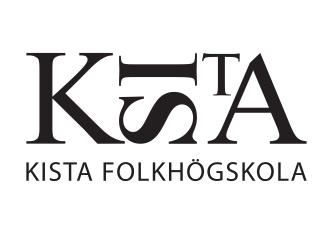 Ansökan till deltagande i utbildning i SFI på Kista Folkhögskola
Hemkommunens yttrande/beslutSökandens uppgifterSökandens uppgifterPersonnummer:Tidigare SFI-studier eleven har studerat SFI tidigare eleven har inte studerat SFI tidigare eleven har erhållit betyg i kurs:____Elevens tidigare studier i utbildning i SFI börjades den: _________________Eleven har läst: ______ timmar i SFINuvarande kursnivå i SFIEleven är placerad på kurs:______
med kursmål: BET____Namn:Tidigare SFI-studier eleven har studerat SFI tidigare eleven har inte studerat SFI tidigare eleven har erhållit betyg i kurs:____Elevens tidigare studier i utbildning i SFI börjades den: _________________Eleven har läst: ______ timmar i SFINuvarande kursnivå i SFIEleven är placerad på kurs:______
med kursmål: BET____C/o:Tidigare SFI-studier eleven har studerat SFI tidigare eleven har inte studerat SFI tidigare eleven har erhållit betyg i kurs:____Elevens tidigare studier i utbildning i SFI börjades den: _________________Eleven har läst: ______ timmar i SFINuvarande kursnivå i SFIEleven är placerad på kurs:______
med kursmål: BET____Adress:Tidigare SFI-studier eleven har studerat SFI tidigare eleven har inte studerat SFI tidigare eleven har erhållit betyg i kurs:____Elevens tidigare studier i utbildning i SFI börjades den: _________________Eleven har läst: ______ timmar i SFINuvarande kursnivå i SFIEleven är placerad på kurs:______
med kursmål: BET____Postadress:Tidigare SFI-studier eleven har studerat SFI tidigare eleven har inte studerat SFI tidigare eleven har erhållit betyg i kurs:____Elevens tidigare studier i utbildning i SFI börjades den: _________________Eleven har läst: ______ timmar i SFINuvarande kursnivå i SFIEleven är placerad på kurs:______
med kursmål: BET____Telefon:Tidigare SFI-studier eleven har studerat SFI tidigare eleven har inte studerat SFI tidigare eleven har erhållit betyg i kurs:____Elevens tidigare studier i utbildning i SFI börjades den: _________________Eleven har läst: ______ timmar i SFINuvarande kursnivå i SFIEleven är placerad på kurs:______
med kursmål: BET____E-post:Tidigare SFI-studier eleven har studerat SFI tidigare eleven har inte studerat SFI tidigare eleven har erhållit betyg i kurs:____Elevens tidigare studier i utbildning i SFI börjades den: _________________Eleven har läst: ______ timmar i SFINuvarande kursnivå i SFIEleven är placerad på kurs:______
med kursmål: BET____Modersmål:Tidigare SFI-studier eleven har studerat SFI tidigare eleven har inte studerat SFI tidigare eleven har erhållit betyg i kurs:____Elevens tidigare studier i utbildning i SFI börjades den: _________________Eleven har läst: ______ timmar i SFINuvarande kursnivå i SFIEleven är placerad på kurs:______
med kursmål: BET____Syfte med studierna: Vidare studier                       Arbete AnnatStuderar med A-kassa: Ja            NejEleven har uppvisat beslut från A-kassa: Ja            NejSpråkkunskaper: Tidigare skolbakgrund: _____ år …………………… kommun åtar sig att bekosta sökandens motsvarande utbildning i svenska för invandrare på Kista Folkhögskola
 Ja            NejFaktureringsadress:……………………………………………..……………………………………………..………………………………………………Studietakt: 
 15 tim/vecka     24 tim/vecka Enligt överenskommelse med A-kassaDatum:…………………………........................Underskrift:............................................................................     Namnförtydligande:……………………………………………..        Befattning:.............................................................................Telefonnummer: ...................................................................   E-post:……………………………………………………………Datum:…………………………........................Underskrift:............................................................................     Namnförtydligande:……………………………………………..        Befattning:.............................................................................Telefonnummer: ...................................................................   E-post:……………………………………………………………